Påmeldingsskjema Kretsturnstevne 2021Lag/forening:                                                       Kontaktperson:                                                                             Mail:		                                                                                   Telefon:                                                                                       Navn på trener/trenere:                                                                            Spesialdiett-antall og type:                                                                        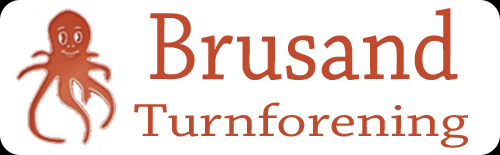 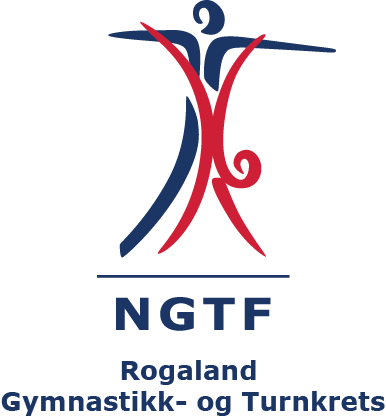 GrupperAntall GymnasterAntall lederePris pr. deltakerBeløpProgram LT 2021Program Vestlandet/RogalandLT- program Kvinnelige veteranerKreta program Kvinnelige veteraner?Dameprogram Kreta?OppvisningstroppLær På stedetTotalt antallTotal pris